 Кирсанова Анна Михайловна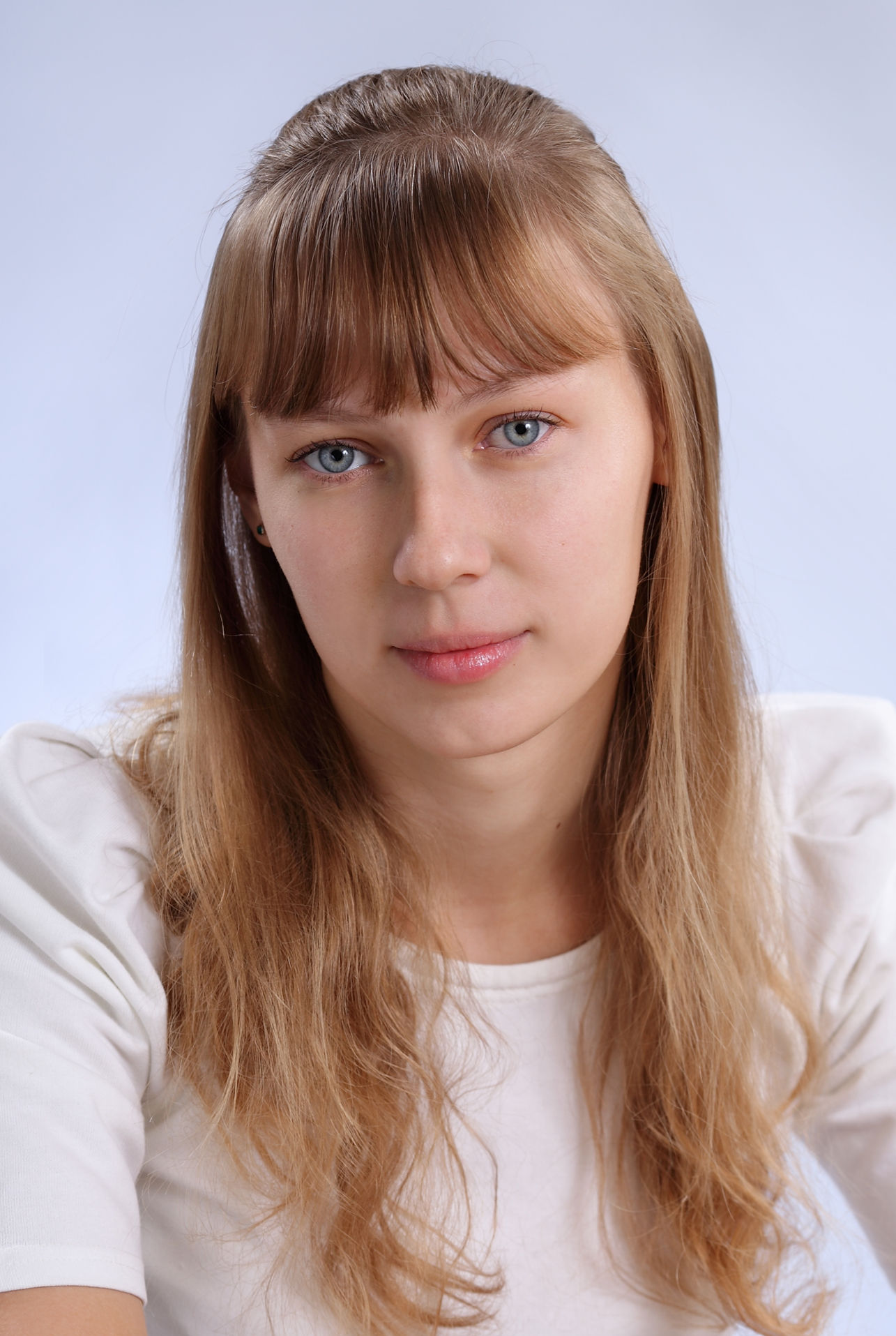   Окончила «Донской педагогический колледж» г. Ростова-на-Дону, по специальности дошкольное образование.Наша группа называется «Зайчишки».  К нам приходят дети от 1,5 до 3 лет. В этом возрасте очень важно развивать у малышей мелкую и общую моторику, речь, внимание, память и другие высшие психические функции. В этом возрасте важно воспитывать добрые отношения друг к другу.  Сотникова Наталья Николаевна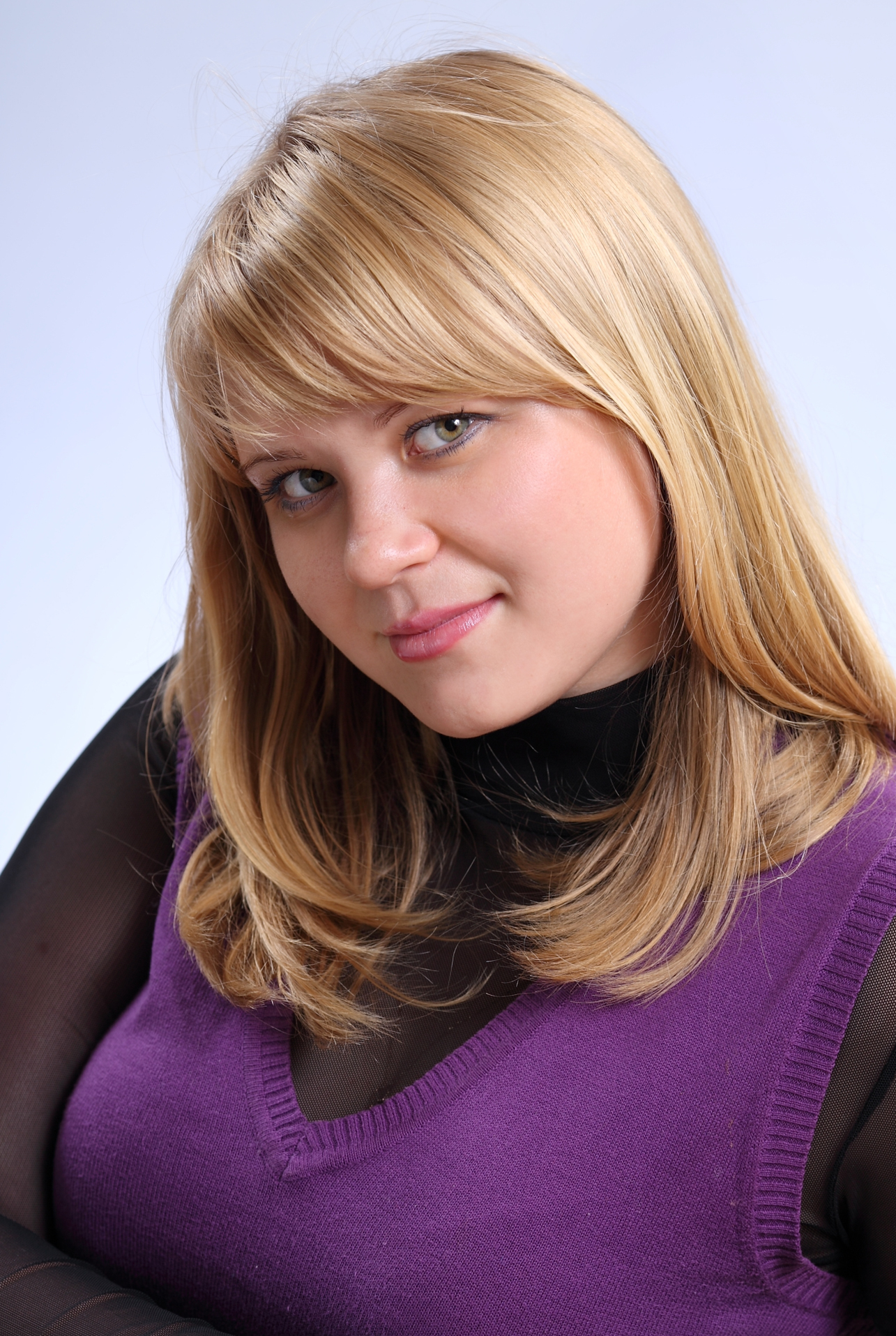     Окончила ПИЮФУ, по специальности учитель-логопед.Сотникова Наталья Николаевна    Окончила ПИЮФУ, по специальности учитель-логопед.Наша группа называется «Зайчишки».  К нам приходят дети от 1,5 до 3 лет. В этом возрасте очень важно развивать у малышей мелкую и общую моторику, речь, внимание, память и другие высшие психические функции. В этом возрасте важно воспитывать добрые отношения друг к другу.  Главными целями в отношении ребенка раннего возраста являются:организация предметной деятельности;обеспечение полноценного физического, в том числе двигательного, развития;формирование речи.